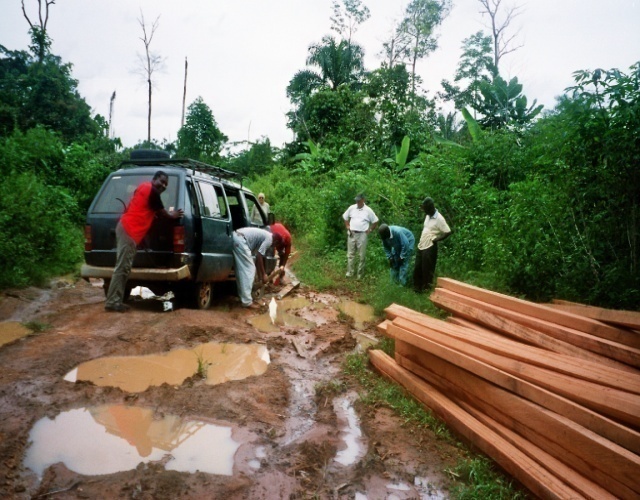 Renseignements et Réservations :e.mail : jeanboum53@gmail.comTél : 0553083427/0627436952       0638958523/0676270998Nos partenaires :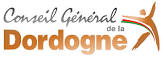 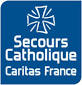 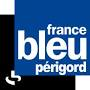 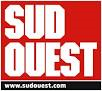 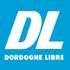 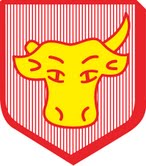 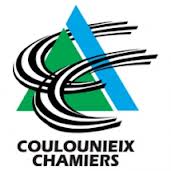 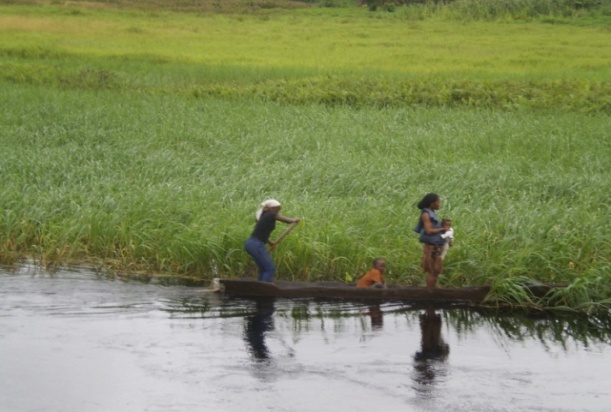 Bulletin d’adhésion :Date :____________________________Nom_________________________________Prénom_____________________________Adresse :___________________________N°______Code postal_______________Ville :______________________________LES 10, 11 et 12 OCTOBRE 2014-6è édition des  Journées culturellesAU CENTRE  GERARD PHILIPE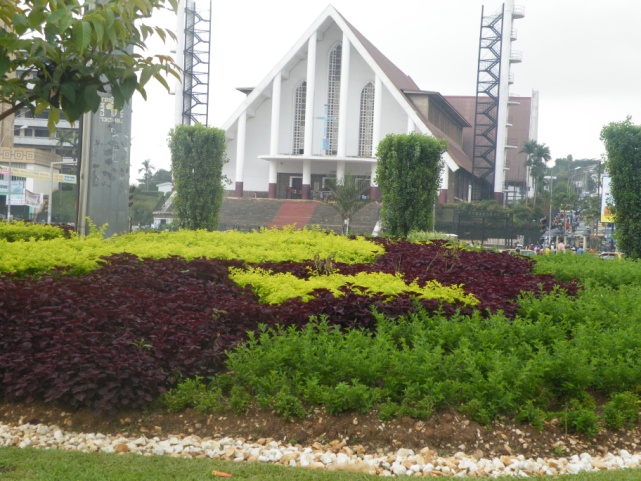 